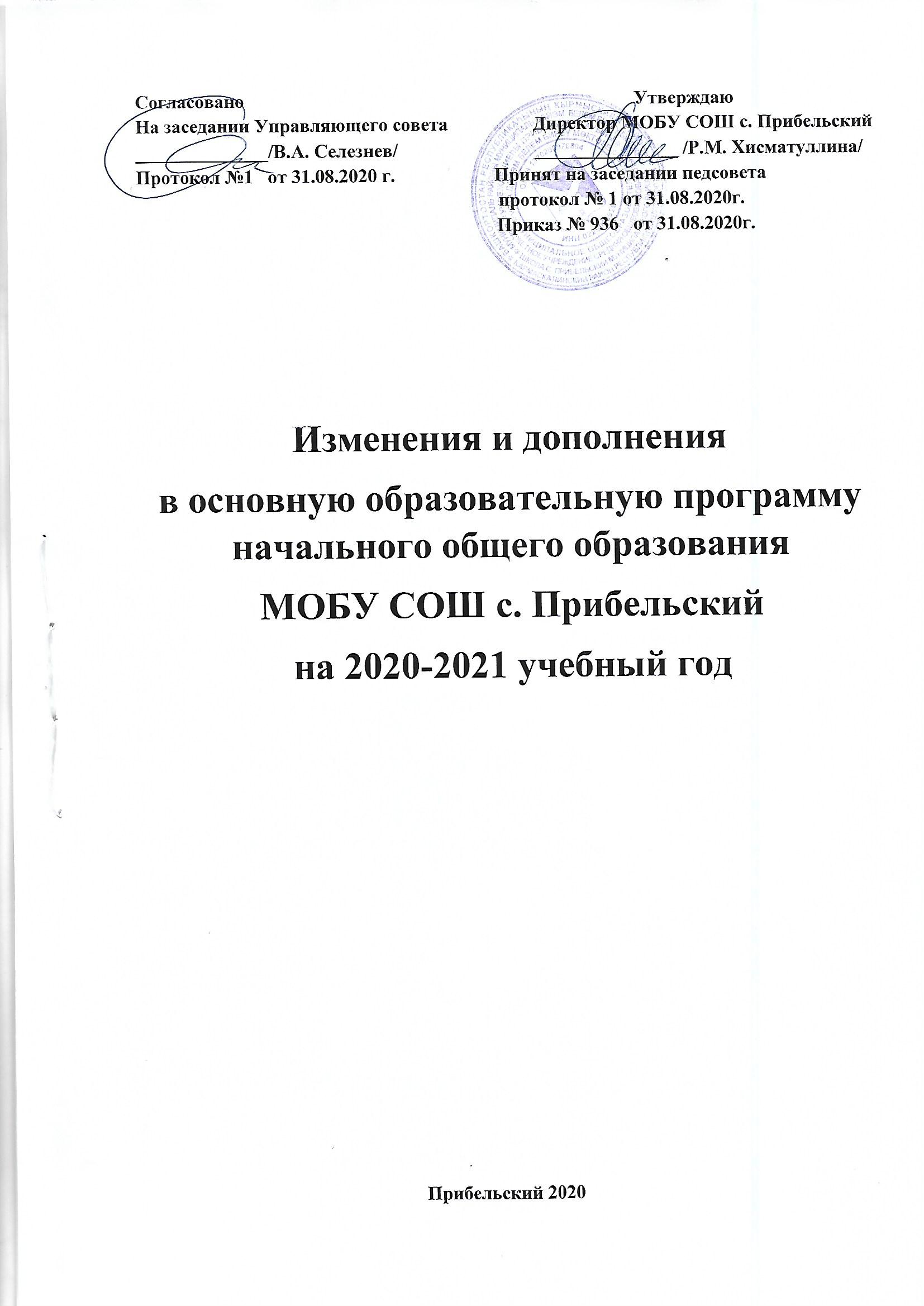 3.3 Примерный календарный учебный график МОБУ СОШ с.Прибельский изложить в следующей редакции:Ι. Количество классов – комплектовМОБУ СОШ с.ПрибельскийНачальное общее образование: 1-ые классы – 3;  2-ые классы – 4;  3-и классы – 3; 4-ые классы – 4.
Основное общее образование: 5-ые классы –3; 6-ые классы – 4; 7-ые классы –3; 8-ые классы – 4; 9-ые классы – 3.
Среднее общее образование: 10-ые классы – 2; 11-ые классы – 1.филиал МОБУ СОШ с.Прибельский д. МукаевоНачальное общее образование: 1 класс – 1 3 класс  - 1Основное общее образование: 5 класс – 1 6 класс – 1 7 класс – 1 8 класс - 1 филиал МОБУ СОШ с.Прибельский д.Бишаул-УнгаровоНачальное общее образование: 1-ые классы, 4 классы  – 1;  2-й классы – 1;  3-й  класс –1
Основное общее образование: 5-ые классы – 1; 6-ые классы – 1; 7-ые классы – 1; 8-ые классы – 1; 9-ые классы – 1;
филиал МОБУ СОШ с.Прибельский д.  СтарошареевоНачальное общее образование: 1-ый , 3-ий классы – 1  2- ый, 4 – ый класс  - 1; 
Основное общее образование: 5-ые классы –1; 6-ые классы – 1; 7-ые классы – 1; 8-ые классы – 1; 9-ые классы – 1.
ΙΙ. Продолжительность учебного года1. Начало учебного года – 01.09.2020 2. Продолжительность учебного года в первых классах – 33 недели. 3. Продолжительность учебного года во 9, 11 классах – 34 недели. 4. Продолжительность учебного года в 2-8, 10 – 35 недель. 5. Окончание учебного года в первых классах – 25.05.2021 6. Окончание учебного года в 9, 11 классах – 25.05.2021 7. Окончание учебного года в остальных классах –31.05.2021
ΙΙΙ. Регламентирование образовательного процесса на учебный год1. Продолжительность учебных четвертей:2. Продолжительность каникул:
2. Праздничные дни:Выходные дни (в связи с переносом при совпадении праздничного и выходного дней) – если праздничный день совпадает с праздником; выходной день переносится на следующий день календаря.Для обучающихся первых классов устанавливаются дополнительные каникулы в феврале 2021 года.
Для обучающихся (юношей) 10 класса с 18.05-22.05.2021 проводятся военнополевые сборы.
ΙV. Регламентирование образовательного процесса на неделю.
Продолжительность учебной недели: - 1-11 классы - пятидневная учебная неделя
V. Регламентирование образовательного процесса на день
1. МОБУ СОШ с. Прибельский работает с 08:00 до 18:00.2. Филиал МОБУ СОШ с.Прибельский д.Мукаево с 8.00 до 17.00 3. Филиал МОБУ СОШ с.Прибельский д. Бишаул -Унгарово с 8.00 до 17.004. Филиал МОБУ СОШ с.Прибельский д.  Старошареево  с 8.00 до 18.002. Количество смен в базовой школе - 2. 3. Количество смен в филиалах МОБУ СОШ с.Прибельский - 13. Продолжительность уроков в первых классах:  4. Продолжительность уроков во 2-11 классах составляет 35 мин.
VI. Организация аттестации обучающихсяПромежуточная аттестация на уровнях начального общего и основного общего образования проводиться по четвертям, а на уровне среднего общего образования – по полугодиям.  Итоговая аттестация проводится для обучающихся 5-8, 10 классов по 3 предметам. Сроки и предметы для итоговой аттестации рассматриваются и  согласовываются на педагогическом совете за 2 месяца до проведения. 
2. Государственная итоговая аттестацияПроведение государственной итоговой аттестации в 9-х и 11-х классах: сроки проведения единого государственного экзамена, государственного выпускного экзамена и основного государственного экзамена обучающихся устанавливается Федеральной службой по надзору в сфере образования и науки3.1 «Учебный план для учащихся 1-4-х   классов МОБУ СОШ с. Прибельский МР  Кармаскалинский   район РБ» Организационного раздела изложить в следующей редакции:Учебный пландля ФГОС НОО МОБУ СОШ с. ПрибельскийМР Кармаскалинский   район РБНедельная нагрузка  внеурочных занятийПояснительная записка к учебному планумуниципального общеобразовательного бюджетного учреждения средней общеобразовательной школы с. Прибельский муниципального района Кармаскалинский район Республики БашкортостанПри формировании учебного плана МОБУ СОШ с. Прибельский использованы следующие нормативно-правовые документы Российской Федерации, Республики Башкортостан и учебного учреждения: Конституция Российской Федерации. Федеральный закон от 29.12.2012 № 273-ФЗ "Об образовании в Российской Федерации". Постановление Правительства РФ от 05.08.2013 № 661 «Об утверждении Правил разработки, утверждения федеральных государственных образовательных стандартов и внесения в них изменений».         Федеральный государственный образовательный стандарт начального общего образования, утвержденный приказом Министерства образования и науки Российской Федерации от 06 октября 2009 года № 373 (в ред. Приказа Министерства образования и науки РФ от 29 декабря 2014 г. № 1643, Приказа Министерства образования и науки Российской Федерации от 31 декабря 2015 года № 1576).         Федеральный государственный образовательный стандарт начального общего образования обучающихся с ограниченными возможностями здоровья, утвержденный приказом Министерства образования и науки Российской Федерации от 19 декабря 2014 года № 1598. Федеральный государственный образовательный стандарт основного общего образования, утвержденный приказом Министерства образования и науки Российской Федерации от 17 декабря 2010 г. № 1897 (в ред. Приказа Министерства образования и науки РФ от 29 декабря 2014 г. № 1644, Приказа Министерства образования и науки Российской Федерации от 31 декабря 2015 года № 1577). Федеральный государственный образовательный стандарт среднего общего образования, утвержденный приказом Министерства образования  и науки Российской Федерации от 17 мая 2012 г. № 413 (в ред. Приказа Министерства образования и науки РФ от 29 декабря 2014 г. № 1645,Приказ Министерства образования и науки Российской Федерации от 31 декабря 2015 года № 1578). Федеральный государственный образовательный стандарт образования обучающихся с умственной отсталостью (интеллектуальными нарушениями), утвержденный приказом Министерства образования и науки Российской Федерации от 19 декабря 2014 года № 1599. Приказ Минобразования России от 05.03.2004 N 1089 (ред. от 31.01.2012) "Об утверждении федерального компонента государственных образовательных стандартов начального общего, основного общего и среднего (полного) общего образования". Приказ Министерства образования и науки РФ от 7 июня 2017 г. N 506 "О внесении изменений в федеральный компонент государственных образовательных стандартов начального общего, основного общего и среднего (полного) общего образования, утвержденный приказом Министерства образования Российской Федерации от 5 марта 2004 г. N 1089" СанПиН 2.4.2.2821-10 "Санитарно-эпидемиологические требования к условиям и организации обучения в общеобразовательных учреждениях", утвержденные постановлением Главного государственного санитарного врача Российской Федерации от 29.12.2010 № 189 (в ред. Постановления Главного государственного санитарного врача РФ № 81 от 24.12.2015). СанПиН 2.4.2.3286 "Санитарно-эпидемиологические требования к условиям и организации обучения и воспитания в организациях, осуществляющих образовательную деятельность по адаптированным основным общеобразовательным программам для обучающихся с ограниченными возможностями  здоровья", утвержденные постановлением Главного государственного санитарного врача Российской Федерации от 10 июля 2015 г. № 26.Письмо Департамента общего образования Министерства образования и науки Российской Федерации от 12.05.2011г. № 03-296 «Об организации внеурочной деятельности при введении Федерального государственного образовательного стандарта общего образования».  Письмо Минобрнауки Российской Федерации от 14 декабря 2015 г. № 09-3564 «О внеурочной деятельности и реализации дополнительных общеобразовательных программ».   Приказ Министерства образования и науки Российской Федерации от 31 марта 2014 года № 253 о Федеральном перечне учебников, рекомендованных (допущенных) Министерством образования и науки РФ к использованию в образовательном процессе в общеобразовательных школах. 15. Распоряжение Правительства Российской Федерации от 28 января 2012 г. № 84-р об обязательном изучении комплексного учебного курса «Основы религиозных культур и светской этики». Письмо Минобрнауки России от 25.05.2015 г. № 08-761 «Об изучении предметных областей: «Основы религиозных культур и светской этики» и «Основы духовно-нравственной культуры народов России».  Конституция Республики Башкортостан. Закон Республики Башкортостан от 1 июля 2013 года № 696-з «Об образовании в Республике Башкортостан». Концепция развития национального образования в Республике Башкортостан от 31.12.2009 г. № УП-730. 2Закон Республики Башкортостан «О языках народов Республики Башкортостан» № 216-З от 15 февраля 1999 года. Постановление Правительства РБ от 09.12.2013 № 585 "Об утверждении Порядка регламентации и оформления отношений государственной или муниципальной образовательной организации с обучающимися и (или) их родителями (законными представителями) в части организации обучения по образовательным программам начального общего, основного общего и среднего общего образования на дому или в медицинских организациях".Локальные акты МОБУ СОШ с. Прибельский.Устава МОБУ СОШ с.Прибельский.Программы развития МОБУ СОШ с. Прибельский.Образовательной программы НОО, ООО, СОО МОБУ СОШ с. Прибельский.Начальное общее образованиеОбразование в начальной общеобразовательной школе является базой, фундаментом всего последующего обучения. В начальной общеобразовательной школе формируются универсальные учебные действия, закладывается основа формирования учебной деятельности ребенка – система учебных и познавательных мотивов, умение принимать, сохранять, реализовывать учебные цели, умение планировать, контролировать и оценивать учебные действия и их результат. Первая ступень общего образования обеспечивает познавательную мотивацию и интересы обучающихся, их готовность и способность к сотрудничеству и совместной деятельности младшего школьника с учителем и одноклассниками, формирует основы нравственного поведения, определяющего отношения личности с обществом и окружающими людьми. В 1-х классах используется «ступенчатый» режим обучения т.е. постепенное наращивание учебной нагрузки:     -   в сентябре, октябре – 3 урока по 35 минут каждый;     -   ноябре-декабре – не более 4 урока по 35 минут каждый;     -  январь-май – по 4 урока и один день в неделю 5 уроков, за счет урока физической культуры по 40 минут каждый.  Обучение во 1-4-х классах по 5-ти дневной учебной неделе. Количество учебных недель составляет в 1-х классах 33 недели,2-4 классах- 35 недель. Занятия организованы в первую смену для 1-х классов и во вторую смену для 2-4-х классов.            Учебный план состоит из двух частей – обязательной части и части, формируемой участниками образовательных отношений.Обязательная часть учебного плана разработана с учётом Примерной основной образовательной программы начального общего образования и изменений, внесенных Приказом Министерства образования и науки Российской Федерации от 31 декабря 2015 г. № 1576 “О внесении изменений в федеральный государственный образовательный стандарт начального общего образования, утвержденный приказом Министерства образования и науки Российской Федерации от 6 октября 2009 г. № 373 « Об утверждении и введении в действие федерального государственного образовательного стандарта начального общего образования». Согласно этим изменениям в учебный план в 1 - 4 классах включена предметная область «Родной язык и литературное чтение на родном языке», которая изучается через предметы «Родной язык» и «Литературное чтение на родном языке». Эти предметы направлены на формирование первоначальных представлений о единстве и многообразии языкового и культурного пространства России, о языке как основе национального самосознания. Развитие диалогической и монологической устной и письменной речи на родном языке, коммуникативных умений, нравственных и эстетических чувств, способностей к творческой деятельности на родном языке. На основании заявлений родителей (законных представителей) обучающихся во  2-4 классах сформированы следующие учебные группы: - группы изучения родного башкирского языка; - группы изучения родного русского языка; - группы изучения литературного чтения на родном башкирском языке; - группы изучения литературного чтения на родном русском языке.На каждый предмет отведено по 0,5 часов в неделю.Предметная область «Русский язык и литературное чтение» представлена предметами «Русский язык» и «Литературное чтение». Они направлены на формирование первоначальных представлений о русском языке как государственном языке Российской Федерации, как средстве общения людей разных национальностей в России и за рубежом. Развитие диалогической и монологической устной и письменной речи, коммуникативных умений, нравственных и эстетических чувств, способностей к творческой деятельности Изучение «Русского языка» в начальной общеобразовательной школе направлено на развитие речи, мышления, воображения школьников, способности выбирать средства языка в соответствии с условиями общения, на воспитание позитивного эмоционально-ценностного отношения к русскому языку, пробуждение познавательного интереса к слову, стремления совершенствовать свою речь. Формируются первоначальные знания о лексике, фонетике, грамматике русского языка. Младшие школьники овладевают умениями правильно писать и читать, участвовать в диалоге, составлять несложные монологические высказывания и письменные тексты-описания и повествования небольшого объема, овладевают основами делового письма (написание записки, адреса, письма). Изучение предмета «Литературное чтение» в начальной школе ориентировано на формирование и совершенствование всех видов речевой деятельности младшего школьника (слушание, чтение, говорение, письмо, различные виды пересказа), на знакомство с богатым миром отечественной и зарубежной детской литературы, на развитие нравственных и эстетических чувств школьника, способного к творческой деятельности. Предметная область «Иностранный язык» представлен во 2-4 классах учебным предметом «Английский язык». Английский язык направлен на формирование дружелюбного отношения и толерантности к носителям другого языка на основе знакомства с жизнью своих сверстников в других странах, с детским фольклором и доступными образцами детской художественной литературы, формирование начальных навыков общения в устной и письменной форме с носителями иностранного языка, коммуникативных умений, нравственных и эстетических чувств, способностей к творческой деятельности на иностранном. При проведении занятий по английскому языку, во 2-4 классах осуществляется деление классов на группы при наполняемости 20 и более человек в сельской местности. Изучение предмета «Математика» из предметной области «Математика и информатика» направлено на формирование первоначальных представлений о математике как части общечеловеческой культуры, на развитие образного и логического мышления, воображения, математической речи, формирование предметных умений и навыков, необходимых для успешного решения учебных и практических задач и продолжения образования. Изучение интегрированного учебного предмета «Окружающий мир» из предметной области «Обществознание и естествознание (Окружающий мир)» направлено на формирование уважительного отношения к семье, населенному пункту, региону, России, истории, культуре, природе нашей страны, ее современной жизни. Осознание ценности, целостности и многообразия окружающего мира, своего места в нем. Формирование модели безопасного поведения в условиях повседневной жизни и в различных опасных и чрезвычайных ситуациях. Формирование психологической культуры и компетенции для обеспечения эффективного и безопасного взаимодействия в социуме.Предметная область «Искусство» представлены предметами «Изобразительное искусство» и «Музыка», которые направлены на развитие способности к эмоционально-ценностному восприятию произведений изобразительного и музыкального искусства, выражению в творческих работах своего отношения к окружающему миру.Учебный предмет «Технология» из предметной области «Технология» направлено на формирование опыта как основы обучения и познания, осуществление поисково-аналитической деятельности для практического решения прикладных задач с использованием знаний, полученных при изучении других учебных предметов, формирование первоначального опыта практической преобразовательной деятельности.Занятия по предмету «Физическая культура» из предметной области «Физическая культура» направлены на укрепление здоровья, содействие гармоничному физическому развитию и всесторонней физической подготовленности ученика. Учебный предмет «Физическая культура» в 1-4 классах изучается в объеме 2 часов в неделю. Предметная область «Основы религиозных культур и светской этики» состоит из учебного предмета «Основы религиозной культуры и светской этики», введенного в учебный процесс в объеме 1 час в неделю в 4 классе. Выбор модуля, изучаемого в рамках курса ОРКСЭ осуществлялся родителями (законными представителями) учащихся, зафиксирован протоколами родительских собраний и письменными заявлениями родителей. На основании произведенного родителями выбора, сформированы следующие группы: «Основы светской этики», «Основы православной культуры». Целью комплексного курса ОРКСЭ является формирование у учащихся мотиваций к осознанному нравственному поведению, основанному на знании и уважении культурных и религиозных традиций многонационального народа России, а также к диалогу с представителями других культур и мировоззрений. Комплексный курс является светским.            По заявлениям родителей (законных представителей) часы из части, формируемой участниками образовательного процесса, переданы на предмет «Русский язык» в количестве 1 часа в 1-4 классах и предмет «Башкирский язык как государственный язык Республики Башкортостан»  в количестве 1 часа во 2-4 классах. Изучение башкирского языка направлено на развитие языковой компетентности, коммуникативных умений, диагностической и монологической речи. В ходе изучения башкирского языка формируются речевые способности обучающегося, культура речи, трепетное отношение к национальной культуре, традициям и обычаям родного края. Предмет «Башкирский язык как государственный язык Республики Башкортостан» в количестве 1 часа изучается в группах, выбравших по заявлению родителей (законных представителей) родной русский язык и литературное чтение на родном русском языке. А в группах, где родители (законные представители) выбрали родной башкирский язык и литературное чтение на родном башкирском языке,  предмет «Башкирский язык как государственный язык Республики Башкортостан» в количестве 1 часа передан  на углубленное изучение родного башкирского языка.Внеурочная деятельность в 1-4 классах организуется через базовую и оптимизационную модели по следующим направлениям развития личности: спортивно-оздоровительное, духовно-нравственное, социальное, общеинтеллектуальное, общекультурное в таких формах как экскурсии, классные часы, внеклассные мероприятия, кружковые занятия, соревнования.Промежуточная аттестация обучающихсяПромежуточная аттестация обучающихся проводится в соответствие с действующим школьным «Положением о формах, периодичности и порядке текущего контроля успеваемости и промежуточной аттестации обучающихся». Промежуточная аттестация во 2-4-х классах проводится в конце года в письменной форме в виде диктанта, контрольной работы, ВПР (Всероссийская проверочная работа),тестирование и др. График промежуточной аттестации оформляется приказом директора школы согласно годовому календарному плану школы за 1 месяц до начала аттестации.В программу коррекционной работы добавить пункт 2.5.7 описание специальных учебников, учебных пособий и дидактических материалов, технических средств обучения коллективного и индивидуального пользования.В процессе реализации программы коррекционной работы могут быть использованы рабочие коррекционно-развивающие программы социально-педагогической направленности, диагностический и коррекционно-развивающий инструментарий, необходимый для осуществления профессиональной деятельности учителя, педагога-психолога, социального педагога, учителя-логопеда, учителя-дефектолога и др.  Обучение детей с нарушениями интеллектуального развития осуществляется по адаптированной программе, составленной с учетом программы Министерства образования РФ для специальных (коррекционных) общеобразовательных школ VIII вида: 1-4 кл, под ред. В.В. Воронковой.   Учебно-методический комплекс, обеспечивающий выполнение  адаптированных образовательных программ   (для обучающихся с умственной отсталостью (интеллектуальными нарушениями)Учебно-методический комплекс, обеспечивающий выполнение адаптированных образовательных программ педагогом-психологом  «Руководство по работе с детьми с умственной отсталостью». Учебное пособие под редакцией м. Пишчек/. Речь. СПб.  2006. – 276с.«Психологические методики для младших школьников для 7-9 лет». Электронное пособие (http://adalin.mospsi.ru).Локаловой Н.П. «120 уроков психологического развития младших школьников» /Психологическая программа развития когнитивной сферы учащихся I-IV классов. - М.: «Ось-89», 2011.«Развивающие и коррекционные   программы для работы с младшими школьниками.  Книга для учителя» под редакцией И.В. Дубровиной  Акимова М.К., Козлова В.Т. «Психологическая коррекция умственного развития школьников». – М., 2000.  «Обучение детей с выраженным недоразвитием интеллекта» под редакцией И.М. Бгажноковой. Владос. 2007. – 184с.     Наличие специальных технических средств обучения коллективного и индивидуального пользования для инвалидов и лиц с ограниченными возможностями здоровья.Согласно Федеральному закону от 29 декабря 2012 г. N 273-ФЗ «Об образовании в Российской Федерации», в МОБУ СОШ с.Прибельский создаются условия для обучения, сопровождения и осуществления индивидуального подхода отдельных категорий инвалидов и лиц с ограниченными возможностями здоровья. С обучающимися работают социальный педагог, педагог-психолог, учитель-логопед, педагоги-организаторы, так же созданы психолого-педагогические и материально технические условия для комфортного обучения.Специализированный учет лиц с ограниченными возможностями здоровья и инвалидностью проводится на этапах их поступления и обучения в школе.В МОБУ СОШ с.Прибельский ведется работа по созданию толерантной социокультурной среды, необходимой для формирования гражданской, правовой и профессиональной позиции соучастия, готовности всех членов коллектива к общению и сотрудничеству, к способности толерантно воспринимать социальные, личностные и культурные различия.Учебный план для ФГОС НОО филиала муниципального общеобразовательного бюджетного учреждения средней общеобразовательной школы с. Прибельский средняя общеобразовательная школа д. Бишаул – Унгарово муниципального района Кармаскалинский район Республики БашкортостанПрограмма внеурочной деятельности для ФГОС НОО                                                             филиала муниципального общеобразовательного бюджетного учреждения средней общеобразовательной школы с. Прибельский средняя общеобразовательная школа д. Бишаул – Унгарово муниципального района Кармаскалинский район Республики БашкортостанПояснительная записка к  учебному плану на  2019-2020 учебного года на уровень начального  общего образования  филиала муниципального общеобразовательного бюджетного учреждения средней общеобразовательной школы с. Прибельский средняя общеобразовательная школа д. Бишаул – Унгарово муниципального района Кармаскалинский район Республики Башкортостан.При формировании учебного плана на уровень начального общего образования филиала МОБУ СОШ с.Прибельский СОШ д.Бишаул-Унгарово  использованы следующие нормативно-правовые документы Российской Федерации, Республики Башкортостан и учебного учреждения:- Конституция Российской Федерации. - Федеральный закон от 29.12.2012 № 273-ФЗ "Об образовании в Российской Федерации".- Трудовой кодекс Российской Федерации от 30 декабря 2001 № 197-ФЗ.-Федеральный государственный образовательный стандарт начального общего образования, утвержденный приказом Министерства образования и науки Российской Федерации от 06 октября 2009 года № 373 (в ред. Приказа Министерства образования и науки РФ от 29 декабря . № 1643, Приказа Министерства образования и науки Российской Федерации от 31 декабря 2015 года № 1576).-Федеральным государственным образовательным стандартом начального общего образования обучающихся с ограниченными возможностями здоровья, утвержденный приказом Министерства образования и науки Российской Федерации от 19 декабря 2014 года № 1598. - Федеральным государственным образовательным стандартом основного общего образования, утвержденный приказом Министерства образования и науки Российской Федерации от 17 декабря . № 1897 (в ред. Приказа Министерства образования и науки РФ от 29 декабря . № 1644, Приказа Министерства образования и науки Российской Федерации от 31 декабря 2015 года № 1577). -Федеральным государственным образовательным стандартом среднего общего образования, утвержденным приказом Министерства образования и науки Российской Федерации от 17 мая . № 413( в ред. Приказа Министерства образования и науки РФ от 29 декабря . № 1645, Приказа Министерства образования и науки РФ от 29 декабря . № 1645, Приказа Министерства образования и науки РФ от 31 декабря 2015года № 1578) -Федеральным государственным образовательным стандартом образования обучающихся с умственной отсталостью( интеллектуальными нарушениями), утвержденный приказом Министерства образования и науки РФ от 19 декабря 2014года № 1599.- Порядок организации и осуществления образовательной деятельности по основным общеобразовательным программам- образовательным программам начального общего, основного общего, среднего общего образования, утвержденного приказом Министерства образования и науки РФ от 30.08.2013 № 1015. -СанПиН 2.4.2.2821-10 "Санитарно-эпидемиологические требования к условиям и организации обучения в общеобразовательных учреждениях", утвержденные постановлением Главного государственного санитарного врача Российской Федерации от 29.12.2010 № 189 (в ред. Постановления Главного государственного санитарного врача РФ № 81 от 24.12.2015).-Санитарно- эпидемиологические требования к организации питания обучающихся в общеобразовательных учреждениях СанПиН 2.4.5.2409-08, утвержденный Постановлением Главного государственного санитарного врача Российской Федерации от 23.07.2008 № 45-Письмо Департамента общего образования Министерства образования и науки Российской Федерации от 12.05.2011г. № 03-296 «Об организации внеурочной деятельности при введении Федерального государственного образовательного стандарта общего образования».- Письмо Министерства образования и науки РФ от 185.08.2017 № 09-1672 «О направлении методических рекомендаций. Методические рекомендации по организации содержания внеурочной деятельности в рамках реализации основных общеобразовательных программ, в том числе в части проектной деятельности».- Письмо Министерства просвещения РФ от 5.09.2018 № 03-ПГ-МП-42216 «Об участии учеников муниципальных и государственных школ РФ во внеурочной деятельности».-Распоряжение Правительства Российской Федерации от 28 января . № 84-р об обязательном изучении комплексного учебного курса «Основы религиозных культур и светской этики».-Письмо Минобрнауки России от 25.05.2015 г. № 08-761 «Об изучении предметных областей: «Основы религиозных культур и светской этики» и «Основы духовно-нравственной культуры народов России».-Закон Республики Башкортостан «О языках народов Республики Башкортостан» № 216-З от 15 февраля 1999 года.-Постановление Правительства РБ от 09.12.2013 № 585 "Об утверждении Порядка регламентации и оформления отношений государственной или муниципальной образовательной организации с обучающимися и (или) их родителями (законными представителями) в части организации обучения по образовательным программам начального общего, основного общего и среднего общего образования на дому или в медицинских организациях".-Решение расширенного заседания коллегии Министерства образования Республики Башкортостан «Об итогах деятельности системы образования Республики Башкортостан в 2018 году и задачах на 2019 год» от 21 февраля 2019 года.- Локальные акты МОБУ СОШ с.Прибельский .-Устава МОБУ СОШ с.Прибельский .-Образовательной программы НОО (Внесение изменения (Приказ №    от  .03. 2019 года)Учебный план на уровень начального общего образования обеспечивает выполнение гигиенических требований к режиму образовательного процесса, установленных СанПиН 2.4.2. 2821-10.  Учебные занятия начинаются в 9030. Проведение нулевых уроков не предусмотрено. Обучение  ведётся в одну смену.Основная образовательная программа реализуется через организацию урочной и внеурочной деятельности. Общий объем нагрузки и максимальный объем аудиторной нагрузки на обучающихся соответствует Гигиеническим требованиям к максимальному общему объёму недельной образовательной нагрузки обучающихся при 5- дневной неделе: 1 класс- 21 час;2-4 классы-  23 часа.Обучение в 1-м классе осуществляется  с соблюдением следующих дополнительных требований:- учебные занятия проводятся по 5-дневной учебной неделе и только в первую смену; максимально - допустимая норма в неделю составляет  21 час;- использование «ступенчатого» режима обучения в первом полугодии (в сентябре, октябре- по 3 урока в день по 35 минут каждый, в ноябре- декабре- по 4 урока по 35 минут каждый; январь- май – по 4 урока по 40 минут каждый)- в  середине  учебного дня организована динамическая пауза;-обучение проводится  без балльного оценивания знаний обучающихся и домашних заданий;- в середине третьей четверти предусмотрены дополнительные недельные каникулы.Обучение на уровне начального общего образования ведётся по УМК «Школа России».  Учебный план состоит из двух частей: обязательной части и части, формируемой участниками образовательного процесса.Учебные предметы предметной области «Русский язык и литературное чтение »представлены предметами «Русский язык», «Литературное чтение».Основными задачами реализации содержания данной предметной области является формирование  первоначальных представлений о русском языке как государственном языке Российской Федерации, как средстве общения разных национальностей в России и за рубежом; развитие диалогической и монологической устной и письменной речи, коммуникативных умений, нравственных и эстетических чувств, способностей к творческой деятельности.Учебные предметы предметной области «Родной язык и литературное чтение на родном языке»  изучаются через предметы «Родной язык» и «Литературное чтение на родном языке». На основании заявлении родителей изучаются «Родной язык(башкирский)» и «Литературное чтение на родном (башкирском)языке». Основными задачами реализации содержания данной предметной области является формирование первоначальных представлений о единстве и многообразии языкового и культурного пространства России, о языке как основе национального самосознания; развитие диалогической и монологической устной и письменной речи на родном языке, коммуникативных умений, нравственных и эстетических чувств, способностей к творческой деятельности на родном языке.Учебный предмет предметной области «Иностранный язык» представлен  предметом «Иностранный язык (английский)». Данный предмет изучается во 2,3,4 классах по 2 часа в неделю. Основными задачами реализации содержания данной предметной области является формирование дружелюбного отношения и толерантности к носителям другого языка на основе знакомства с жизнью своих сверстников в других странах, с детским фольклором и доступными образцами детской художественной литературы, формирование начальных навыков общения в устной и письменной форме с носителями иностранного языка, коммуникативных умений, нравственных и эстетических чувств, способностей к творческой деятельности на иностранном языке.Учебный предмет предметной области «Математика и информатика» представлен предметом «Математика». Основными задачами реализации содержания данной предметной области является развитие математической речи, логического и алгоритмического мышления, воображения, обеспечение первоначальных представлений о компьютерной грамотности.Учебный предмет предметной области «Обществознание и естествознание (Окружающий мир)» представлен предметом «Окружающий мир». Основными задачами реализации содержания данной предметной области является формирование уважительного отношения к семье, населённому пункту, региону, России, истории, культуре, природе нашей страны, её современной жизни; осознание ценности, целостности и многообразия окружающего мира, своего места в нём; формирование модели безопасного поведения в условиях повседневной жизни и в различных опасных и чрезвычайных ситуациях; формирование психологической культуры и компетенции для обеспечения эффективного и безопасного взаимодействия в социуме.Учебный предмет предметной области «Основы религиозных культур и светской этики» представлен предметом «Основы религиозных культур и светской этики». Данный предмет изучается в 4 классе. На основании заявлений родителей (законных представителей) изучается модуль «Основы светской этики». Основными задачами реализации содержания данной предметной области является воспитание способности к духовному развитию, нравственному самосовершенствованию; формирование первоначальных представлений о светской этике, об отечественных традиционных религиях, их роль в культуре, истории и современности России. Предметная  область «Искусство» изучается как предметы «Изобразительное искусство» и «Музыка». Основными задачами реализации содержания данной предметной области является развитие способностей к художественно- образному, эмоционально - ценностному восприятию произведений изобразительного и музыкального искусства, выражению в творческих работах своего отношения к окружающему миру.Учебный предмет предметной области «Технология» изучается как «Технология».Основными задачами реализации содержания данной предметной области является формирование опыта как основы обучения и познания, осуществление поисково - аналитической деятельности для практического решения прикладных задач с использованием других учебных предметов, формирование первоначального опыта практической преобразовательной деятельности.Учебный предмет предметной области «Физическая культура»  представлен предметом «Физическая культура». Основными задачами реализации содержания данной предметной области является укрепление здоровья, содействие гармоничному физическому, нравственному и социальному развитию, успешному обучению, формирование первоначальных умений саморегуляции средствами физической культуры; формирование установки на сохранение и укрепление здоровья, навыков здорового и безопасного образа жизни.Часть учебного плана, формируемая участниками образовательных отношений, обеспечивает реализацию индивидуальных потребностей обучающихся. Время, отводимое на данную часть учебного плана внутри максимально допустимой недельной нагрузки обучающихся, во 1-4 классах использован1 час в неделю на усиление учебного предмета «Математика», 1 час на усиление учебного предмета «Родной язык».Внеурочная деятельность в 1-4 классах организуется через базовую и оптимизационную модели по следующим направлениям развития личности: спортивно-оздоровительное, духовно-нравственное, социальное, общеинтеллектуальное, общекультурное в таких формах как экскурсии, классные часы, внеклассные мероприятия, кружковые занятия, соревнования.На основании заявления родителей 2 часа из основной части: по 1 часу “Литературное чтение на родном языке” из части, формируемой участниками образовательного процесса, предоставлены на внеурочную деятельность в 2,3-4 классах.Учебно–методическое обеспечение:   Изучение учебных предметов федерального компонента организуется с использованием учебников УМК « Школа России»(1,2,3,4), входящих в федеральный перечень учебников, утвержденный приказом Министерства образования и науки Российской Федерации от 31 марта 2014 г. N 253" (С изменениями на 26 января 2016 года).  При изучении предметов, курсов регионального компонента и компонента образовательного учреждения используются пособия и программы, рекомендованные к использованию.     При определении структуры примерного учебного плана учитывалось, что особую роль в образовании младших школьников играют интегративные курсы: окружающий мир (естествознание и обществознание), математика,  технология,  обеспечивающие успешную социализацию обучающихся       В соответствии с федеральным государственным образовательным стандартом начального общего образования (ФГОС НОО) основная образовательная программа начального общего образования реализуется образовательным учреждением, в том числе, и через внеурочную деятельность /     В соответствии п. 19.10 ФГОС НОО (в ред. приказа Министерства образования и науки РФ от 29.12.2014 N 1643) и п. 18.3.1.2. ФГОС ООО (в ред. приказа Министерства образования и науки РФ от 29.12.2014 N 1644) внеурочная деятельность организуется по следующим направлениям развития личности: спортивное, духовно-нравственное,  научно-познавательное. Время, отведенное на внеурочную деятельность, не учитывается при определении максимально допустимой недельной нагрузки обучающихся.Промежуточная аттестация обучающихся.Промежуточная аттестация обучающихся проводится в соответствие с действующим школьным  Положением о формах, периодичности и порядке текущего контроля успеваемости и промежуточной аттестации обучающихся. Промежуточная аттестация во 2-4 классах проводится в конце года  в письменной форме в виде диктанта, контрольной работы и комплексной проверочной работы.  График промежуточной аттестации  оформляется приказом директора школы согласно годовому календарному плану школы за 1 месяц до начала аттестации.  Формами проведения промежуточной аттестации являются: во 2-4 классах диктант по русскому языку, контрольная работа по математике и комплексная работа. Для контроля определены следующие предметы:-Литературное чтение-проверка техники чтения-Математика –контрольная работа-Русский язык- диктант              Учебный план для ФГОС НОО филиала МОБУ СОШ с. Прибельский ООШ д. Старошареево                                              МР  Кармаскалинский район  Пояснительная записка                                                                                                                                   к учебному плану для ФГОС НОО                                                                                            филиала МОБУ СОШ с. Прибельский ООШ д. Старошареево                                                МР  Кармаскалинский район Учебный план составлен в соответствии  с требованиями:1. Конституции Российской Федерации;2. Федерального закона РФ от 29.12.2012 № 273-ФЗ «Об образовании в Российской Федерации»;3. Закона Республики Башкортостан от 1 июля 2013 года № 696-з «Об образовании в Республике Башкортостан»;4. Закона Республики Башкортостан «О языках народов Республики Башкортостан» № 216-З от 15 февраля 1999 года;5. Закона Республики Башкортостан от 28 марта 2014 года №75-з «О внесении изменений в Закон Республики Башкортостан «О языках народов Республики Башкортостан»;6. Приказа Министерства образования и науки РФ от 06.10.2009г. №373 «Об утверждении и введении в действие федерального образовательного стандарта начального общего образования (далее ФГОС НОО), зарегистрированный Минюстом России 22.12.2009г.,  рег.№17785, с изменениями и дополнениями от 26.11.2010 г.№1241; 22.12.2011 №2357; 18.12.2012 №1060; 29.12.2011 №1643; 31.12.2015 №1576;7. Приказа Министерства образования и науки РФ от 30.08.2010 г. №289 «О внесении изменений в ФБУП и примерные учебные планы для общеобразовательных учреждений РФ, реализующих программы общего образования» и методических рекомендаций о введении 3-го часа физической культуры и недельный объем учебной нагрузки обучающихся;8. Приказа Министерства образования и науки Российской Федерации от 9 июня 2017г. №506 «О внесении изменений в Федеральный компонент государственных образовательных стандартов начального общего, основного общего и среднего(полного) общего образования, утвержденный приказом Министерства образования РФ от 5 марта 2004г. №1089;9. Распоряжения Правительства Российской Федерации от 28 января 2012 г. № 84-р «Об обязательном изучении комплексного учебного курса «Основы религиозных культур и светской этики».10. Письма Минобрнауки России от 25.05.2015 г. № 08-761 «Об изучении предметных областей: «Основы религиозных культур и светской этики» и «Основы духовно-нравственной культуры народов России»;11. СанПиН 2.4.2.2821-10 «Санитарно-эпидемиологические требования к условиям и организации обучения в общеобразовательных учреждениях», утвержденные Постановлением Главного государственного санитарного врача Российской Федерации от 29.12.2010 № 189 (в ред. Постановления Главного государственного санитарного врача РФ № 81 от 24.12.2015).12. Письма Департамента общего образования Министерства образования и науки Российской Федерации от 12.05.2011г. № 03-296 «Об организации внеурочной деятельности при введении Федерального государственного образовательного стандарта общего образования». 13. Письма Минобрнауки Российской Федерации от 14 декабря 2015 года № 09-3564 «О внеурочной деятельности и реализации дополнительных общеобразовательных программ».       14.  Устава МОБУ СОШ с. Прибельский;15. Образовательной программы НОО МОБУ СОШ  с. Прибельский ;16. Локальных актов МОБУ   СОШ  с. Прибельский ;17. Календарного учебного графика школы на 2019/20 уч.г.Учебный план составлен в соответствии с пунктом 9 раздела 10 санитарно-эпидемиологических требований к условиям и организации обучения (СанПиН 2.4.2.2821-10, утверждённый Постановлением Главного государственного санитарного врача от29.12.10 №189, зарегистрировано Министерством юстиции РФ 03.03.11 регистрационный номер 19993). Продолжительность урока (академический час) во всех классах не превышает 45 минут, за исключением 1 класса, в котором продолжительность регламентируется пунктом 10.10 настоящих санитарных правил. Реализация права граждан на получение образования на родном языке из числа языков народов Российской Федерации, на изучение родного языка из числа языков народов Российской Федерации, на изучение башкирского языка как государственного языка Республики Башкортостан обеспечивается в пределах возможностей школы в соответствии с Федеральным законом от 29.12.2012 № 273-ФЗ «Об образовании в Российской Федерации», Законом Российской Федерации от 25 октября 1991г. № 1807-1 «О языках народов Российской Федерации», Законами Республики Башкортостан от 15 февраля 1999г. № 216-з «О языках народов Республики Башкортостан», от 1 июля 2013года № 696-з «Об образовании в Республике Башкортостан». По согласованию с коллегиальными органами, на основании заявлений родителей башкирский язык как государственный язык Республики Башкортостан изучается во 2-4-х классах. В рамках образовательной области «Родной язык и литературное чтение на родном языке» в начальной школе изучается родной татарский язык и литературное чтение на родном татарском языке. Основная образовательная программа начального общего образования в 1- 4-х классах реализуется через учебный план и внеурочную деятельность с соблюдением требований санитарно-эпидемиологических правил и нормативов. Учебный план для 1-4-х классов ориентирован на 4-летний нормативный срок освоения образовательных программ начального общего образования. Продолжительность учебного года на уровне начального общего образования составляет 35 учебных недель, в 1-ом классе - 33 учебные недели. Режим работы - пятидневная учебная неделя. Максимально допустимая недельная нагрузка 4 составляет в 1-ом классе - 21 час, во 2-4-х классах - 23 часа. Для обучающихся 1-х классов устанавливаются дополнительные недельные каникулы. Учебный план начального общего образования состоит из двух частей - обязательной части и части, формируемой участниками образовательных отношений. Обязательная часть представлена предметными областями «Русский язык и литературное чтение», «Родной язык и литературное чтение на родном языке», «Иностранный язык» «Математика и информатика», «Обществознание и естествознание (Окружающий мир)», «Основы религиозных культур и светской этики», «Искусство», «Технология», «Физическая культура». На основании заявлений родителей (законных представителей) обучающихся, по согласованию с коллегиальными органами часы в рамках предметной области «Основы религиозных культур и светской этики» изучается модуль «Основы религиозных культур и светской этики».  Обучение ведется по программе «Школа России». Так как школа  сельская малокомплектная в соответствии с п. 10.15 СанПиН. начальные классы  объединены в 2 класс-комплекта.                                                                                                                                               В ходе освоения образовательной программы при реализации учебного плана на первой ступени общего образования формируются базовые основы и фундамент всего последующего обучения, в том числе:                                                                                               -  закладывается основа формирования учебной деятельности ребёнка — система учебных и познавательных мотивов, умение принимать, сохранять, реализовывать учебные цели, умение планировать, контролировать и оценивать учебные действия и их результат;                                                                                                                              -   формируются  универсальные учебные действия;                                                                                -  развивается познавательная мотивация и интересы обучающихся, их готовность и способность к сотрудничеству и совместной деятельности ученика с учителем и одноклассниками, формируются основы нравственного поведения, определяющего отношения личности с обществом и окружающими людьми.                                           Содержание образования на первой ступени реализуется преимущественно за счёт введения учебных курсов, обеспечивающих целостное восприятие мира, деятельностного подхода и индивидуализации обучения по каждому учебному предмету.       Предметная область «Русский язык и литературное чтение» представлена предметами «Русский язык» и «Литературное чтение».Изучение «Русского языка» направлено на развитие  речи, мышления, воображения школьников, способности выбирать средства языка в соответствии с условиями общения, на воспитание позитивного эмоционально-ценностного отношения к русскому языку, пробуждение познавательного интереса к слову, стремления совершенствовать свою речь. Формируются первоначальные знания о лексике, фонетике, грамматике русского языка. Младшие школьники  овладевают умениями правильно писать и читать, участвовать в диалоге, составлять несложные монологические высказывания и письменные тексты-описания и повествования небольшого объема, овладевают основами делового письма (написание записки, адреса, письма). Изучение предмета «Литературное чтение» в начальной школе ориентировано на формирование и совершенствование всех видов речевой деятельности младшего школьника (слушание, чтение, говорение, письмо, различные виды пересказа), на знакомство с богатым миром отечественной и зарубежной детской литературы, на  развитие нравственных и эстетических чувств  школьника, способного к творческой деятельности.   На изучение предмета «Русский язык» отводится по 4 часа в 1-4-х классах. Предмет «Литература» изучается в объеме 2 часа в 2-4-х классах.                                                            Предметная область «Родной язык и литературное чтение на родном языке» представлен  предметом «Родной язык» и «Литературное чтение на родном языке». Изучение учебных предметов «Родной язык» и «Литературное чтение на родном языке» направлено на формирование первоначальных представлений о единстве и многообразии языкового и культурного пространства России, о языке как основе национального самосознания. Развитие диалогической и монологической устной и письменной речи на родном языке, коммуникативных умений, нравственных и эстетических чувств, способностей к творческой деятельности на родном языке. С учетом пожеланий родителей (законных представителей) в 5-9 классах организовано изучение родного языка (татарского) в количестве 1 часа и литературного чтения на родном языке (татарском)  -1час.Учебный предмет «Иностранный язык» представлен английским языком.   Английский язык в начальной школе изучается со 2 класса. Изучение учебного предмета «Иностранный язык» направлено на  формирование дружелюбного отношения и толерантности к носителям другого языка на основе знакомства с жизнью своих сверстников в других странах, с детским фольклором и доступными образцами детской художественной литературы, формирование начальных навыков общения в устной и письменной форме с носителями иностранного языка, коммуникативных умений, нравственных и эстетических чувств, способностей к творческой деятельности на иностранном языке. На изучение английского языка отводится по 2 часа с 2 по 4 класс.          Предметная область «Математика и информатика» представлена  предметом «Математика». Изучение предметной области " Математика и информатика " должно обеспечить: развитие математической речи, логического и алгоритмического мышления, воображения, обеспечение первоначальных представлений о компьютерной грамотности.   С учетом пожеланий родителей (законных представителей), на основании их заявлений, 1 час из части, формируемой участниками образовательного процесса,  в 1-4 классах было выделено на изучение предмета «Математика». На изучение предмета «Математика» отводится по 5 часов с 1 по 4 класс.Предметная область « Обществознание  и естествознание» (Окружающий мир) в начальном звене представлен предметом «Окружающий мир».  Изучение предмета  направлено на формирование уважительного отношения к семье, населенному пункту, региону, России, истории, культуре, природе нашей страны, ее современной жизни. Осознание ценности, целостности и многообразия окружающего мира, своего места в нем. Формирование модели безопасного поведения в условиях повседневной жизни и в различных опасных и чрезвычайных ситуациях. Формирование психологической культуры и компетенции для обеспечения эффективного и безопасного взаимодействия в социуме.   «Музыка»,  «Изобразительное искусство»  из области «Искусство» изучаются как самостоятельные  учебные предметы с учебной нагрузкой по 1 часу в неделю начиная  с 1 по 4 классы. Основной задачей при изучении предметной области «Искусство» является: развитие способностей к художественно-образному, эмоционально-ценностному восприятию произведений изобразительного и музыкального искусства, выражению в творческих работах своего отношения к окружающему миру.        Изучение предметной области «Технология»  должно обеспечить: формирование опыта как основы обучения и познания, осуществление поисково-аналитической деятельности для практического решения прикладных задач с использованием знаний, полученных при изучении других учебных предметов, формирование первоначального опыта практической преобразовательной деятельности.   Занятия по «Физической культуре» направлены на укрепление здоровья, содействие гармоничному физическому, нравственному и социальному развитию, успешному обучению; обеспечивают формирование первоначальных умений саморегуляции средствами физической культуры, формирование установки на сохранение и укрепление здоровья, навыков здорового и безопасного образа жизни. Учебный предмет «Физическая культура» в 1-4 классах изучается в объеме 3 часа в 1 классе, по 2 часа в 2-4 классах. С целью обеспечения обязательности изучения комплексного учебного курса «Основы религиозных культур и светской этики» были внесены изменения во ФГОС НОО (приказ Минобрнауки России от 18.12.2012 г. №1060) в части замены предметной области «Основы духовно-нравственной культуры народов России» на предметную область «Основы религиозных культур и светской этики». Предметная область «Основы религиозных культур и светской этики»  представлена предметом «Основы религиозных культур и светской этики». С учетом пожеланий родителей (законных представителей), на основании их заявлений, был выбран модуль «Основы светской этики». На изучение предмета в 4 классе выделен 1 час в неделю. Основной задачей реализации содержания предметной области «Основы религиозных культур и светской этики» является воспитание способности к духовному развитию, нравственному самосовершенствованию. Формирование первоначальных представлений о светской этике, об отечественных традиционных религиях, их роли в культуре, истории и современности России.   С учетом пожеланий родителей (законных представителей), на основании их заявлений, 1 час из  части, формируемой участниками  образовательного процесса, передан на изучение предмета «Башкирский язык как государственный язык Республики Башкортостан».В соответствии с требованиями Стандарта, на основании заявлений родителей (законных представителей) обучающихся, по согласованию с коллегиальными органами внеурочная деятельность организуется по пяти направлениям развития личности: спортивно-оздоровительное, общекультурное, социальное, общеинтеллектуальное, духовно- нравственное. Промежуточная аттестация обучающихся    Промежуточная аттестация обучающихся проводится в соответствие с действующим школьным Положением о формах, периодичности и порядке текущего контроля успеваемости и промежуточной аттестации обучающихся.     Промежуточная аттестация во 2-4 классах проводится в конце года  в письменной форме в виде диктанта, контрольной работы и комплексной проверочной работы.  График промежуточной аттестации  оформляется приказом директора школы согласно годовому календарному плану школы за 1 месяц до начала аттестации.  Формами проведения промежуточной аттестации являются: во 2-4 классах диктант по русскому языку, контрольная работа по математике и комплексная работа. Для контроля определены следующие предметы:- Литературное чтение - проверка техники чтения- Математика – контрольная работа- Русский язык -  диктантУчебный пландля ФГОС НОО  МР  Кармаскалинский   район РБ филиала МОБУ СОШ с. Прибельский СОШ д. МукаевоПояснительная запискак учебному плану для ФГОС НОО  филиала МОБУ СОШ с. Прибельский СОШ д. МукаевоМР Кармаскалинский район РБУчебный план составлен на основе:1. Федерального закона от 29.12.2012 № 273-ФЗ «Об образовании в Российской Федерации»;2. Постановления Правительства РФ от 05.08.2013 № 661 «Об утверждении Правил разработки, утверждения федеральных государственных образовательных стандартов и внесения в них изменений»;3. Федерального государственного образовательного стандарта начального общего образования, утвержденный приказом Министерства образования и науки Российской Федерации от 06 октября 2009 года № 373 (в ред. Приказа Министерства образования и науки РФ от 29 декабря 2014 г. № 1643, Приказа Министерства образования и науки Российской Федерации от 31 декабря 2015 года № 1576);4. СанПиН 2.4.2.2821-10 «Санитарно-эпидемиологические требования к условиям и организации обучения в общеобразовательных учреждениях», утвержденные Постановлением Главного государственного санитарного врача Российской Федерации от 29.12.2010 № 189 (в ред. Постановления Главного государственного санитарного врача РФ № 81 от 24.12.2015);5. Письма Минобрнауки РФ от 8.10.2010 № ИК-1494/19 «О введении третьего часа физической культуры»;6. Письма Департамента общего образования Министерства образования и науки Российской Федерации от 12.05.2011г. № 03-296 «Об организации внеурочной деятельности при введении Федерального государственного образовательного стандарта общего образования»; 7. Письма Минобрнауки Российской Федерации от 14 декабря 2015 года № 09-3564 «О внеурочной деятельности и реализации дополнительных общеобразовательных программ»;8. Приказа Министерства образования и науки Российской Федерации от 31 марта 2014 года № 253 «О Федеральном перечне учебников, рекомендованных (допущенных) Министерством образования и науки РФ к использованию в образовательном процессе в общеобразовательных школах»;  9. Распоряжения Правительства Российской Федерации от 28 января 2012 г. № 84-р «Об обязательном изучении комплексного учебного курса «Основы религиозных культур и светской этики»;10. Письма Минобрнауки России от 25.05.2015 г. № 08-761 «Об изучении предметных областей: «Основы религиозных культур и светской этики» и «Основы духовно-нравственной культуры народов России»;11. Закона Республики Башкортостан от 1 июля 2013 года № 696-з «Об образовании в Республике Башкортостан»;12. Концепции развития национального образования в Республике Башкортостан от 31.12.2009 г. № УП-730;13. Закона Республики Башкортостан «О языках народов Республики Башкортостан» № 216-З от 15 февраля 1999 года;         14.Устава МОБУ СОШ с. Прибельский;         15.Основной образовательной программы НОО МОБУ СОШ с. Прибельский. Образование в начальной общеобразовательной школе является базой, фундаментом всего последующего обучения. В начальной общеобразовательной школе формируются универсальные учебные действия, закладывается основа формирования учебной деятельности ребенка – система учебных и познавательных мотивов, умение принимать, сохранять, реализовывать учебные цели, умение планировать, контролировать и оценивать учебные действия и их результат. Первая ступень общего образования обеспечивает познавательную мотивацию и интересы обучающихся, их готовность и способность к сотрудничеству и совместной деятельности младшего школьника с учителем и одноклассниками, формирует основы нравственного поведения, определяющего отношения личности с обществом и окружающими людьми. В 1-х классах используется «ступенчатый» режим обучения в первом полугодии, т.е. постепенное наращивание учебной нагрузки:     -   в сентябре, октябре – 3 урока по 35 минут каждый;     -   ноябре-декабре – не более 4 урока по 35 минут каждый;     -  январь-май – по 4 урока и один день в неделю 5 уроков, за счет урока физической культуры по 45 минут каждый.  Для обучающихся 1 класса продолжительность учебной недели составляет 5 дней. Продолжительность учебного года в 1 классе составляет 33 недели. Обучение во 2-4-х классах по 5-ти дневной учебной неделе. Количество учебных недель составляет 35. Занятия организованы в первую смену для 1-4-х классов.            Учебный план состоит из двух частей – обязательной части и части, формируемой участниками образовательных отношений.Обязательная часть учебного плана разработана с учётом Примерной основной образовательной программы начального общего образования и изменений, внесенных Приказом Министерства образования и науки Российской Федерации от 31 декабря 2015 г. № 1576 “О внесении изменений в федеральный государственный образовательный стандарт начального общего образования, утвержденный приказом Министерства образования и науки Российской Федерации от 6 октября 2009 г. № 373 « Об утверждении и введении в действие федерального государственного образовательного стандарта начального общего образования». Согласно этим изменениям в учебный план в 1 - 4 классах включена предметная область «Родной язык и литературное чтение на родном языке», которая изучается через предметы «Родной язык» и «Литературное чтение на родном языке». Эти предметы направлены на формирование первоначальных представлений о единстве и многообразии языкового и культурного пространства России, о языке как основе национального самосознания. Развитие диалогической и монологической устной и письменной речи на родном языке, коммуникативных умений, нравственных и эстетических чувств, способностей к творческой деятельности на родном языке. На основании заявлений родителей (законных представителей) обучающихся во  2-4 классах сформированы следующие учебные занятия: - изучения родного башкирского языка; - изучения литературного чтения на родном башкирском языке;На каждый предмет отведено по 2 часа в неделю.Предметная область «Русский язык и литературное чтение» представлена предметами «Русский язык» и «Литературное чтение». Они направлены на формирование первоначальных представлений о русском языке как государственном языке Российской Федерации, как средстве общения людей разных национальностей в России и за рубежом. Развитие диалогической и монологической устной и письменной речи, коммуникативных умений, нравственных и эстетических чувств, способностей к творческой деятельности Изучение «Русского языка» в начальной общеобразовательной школе направлено на развитие речи, мышления, воображения школьников, способности выбирать средства языка в соответствии с условиями общения, на воспитание позитивного эмоционально-ценностного отношения к русскому языку, пробуждение познавательного интереса к слову, стремления совершенствовать свою речь. Формируются первоначальные знания о лексике, фонетике, грамматике русского языка. Младшие школьники овладевают умениями правильно писать и читать, участвовать в диалоге, составлять несложные монологические высказывания и письменные тексты-описания и повествования небольшого объема, овладевают основами делового письма (написание записки, адреса, письма). Изучение предмета «Литературное чтение» в начальной школе ориентировано на формирование и совершенствование всех видов речевой деятельности младшего школьника (слушание, чтение, говорение, письмо, различные виды пересказа), на знакомство с богатым миром отечественной и зарубежной детской литературы, на развитие нравственных и эстетических чувств школьника, способного к творческой деятельности. Предметная область «Иностранный язык» представлен во 2-4 классах учебным предметом «Английский  язык». Английский язык направлен на формирование дружелюбного отношения и толерантности к носителям другого языка на основе знакомства с жизнью своих сверстников в других странах, с детским фольклором и доступными образцами детской художественной литературы, формирование начальных навыков общения в устной и письменной форме с носителями иностранного языка, коммуникативных умений, нравственных и эстетических чувств, способностей к творческой деятельности на иностранном. При проведении занятий по английскому языку, во 2-4 классах осуществляется деление классов на группы при наполняемости 20 и более человек в сельской местности. Изучение предмета «Математика» из предметной области «Математика и информатика» направлено на формирование первоначальных представлений о математике как части общечеловеческой культуры, на развитие образного и логического мышления, воображения, математической речи, формирование предметных умений и навыков, необходимых для успешного решения учебных и практических задач и продолжения образования. Уделяется внимание обеспечению первоначальных представлений о компьютерной грамотности обучающихся. Изучение интегрированного учебного предмета «Окружающий мир» из предметной области «Обществознание и естествознание (Окружающий мир)» направлено на формирование уважительного отношения к семье, населенному пункту, региону, России, истории, культуре, природе нашей страны, ее современной жизни. Осознание ценности, целостности и многообразия окружающего мира, своего места в нем. Формирование модели безопасного поведения в условиях повседневной жизни и в различных опасных и чрезвычайных ситуациях. Формирование психологической культуры и компетенции для обеспечения эффективного и безопасного взаимодействия в социуме.Предметная область «Искусство» представлены предметами «Изобразительное искусство» и «Музыка», которые направлены на развитие способности к эмоционально-ценностному восприятию произведений изобразительного и музыкального искусства, выражению в творческих работах своего отношения к окружающему миру.Учебный предмет «Технология» из предметной области «Технология» направлено на формирование опыта как основы обучения и познания, осуществление поисково-аналитической деятельности для практического решения прикладных задач с использованием знаний, полученных при изучении других учебных предметов, формирование первоначального опыта практической преобразовательной деятельности.Занятия по предмету «Физическая культура» из предметной области «Физическая культура» направлены на укрепление здоровья, содействие гармоничному физическому развитию и всесторонней физической подготовленности ученика. Учебный предмет «Физическая культура» в 1-4 классах изучается в объеме 3 часов в неделю.Предметная область «Основы религиозных культур и светской этики» состоит из учебного предмета «Основы религиозной культуры и светской этики», введенного в учебный процесс в объеме 1 час в неделю в 4 классе. Выбор модуля, изучаемого в рамках курса ОРКСЭ осуществлялся родителями (законными представителями) учащихся, зафиксирован протоколами родительских собраний и письменными заявлениями родителей. На основании произведенного родителями выбора, сформированы следующие группы: «Основы светской этики», «Основы православной культуры». Целью комплексного курса ОРКСЭ является формирование у учащихся мотиваций к осознанному нравственному поведению, основанному на знании и уважении культурных и религиозных традиций многонационального народа России, а также к диалогу с представителями других культур и мировоззрений. Комплексный курс является светским.            По заявлениям родителей (законных представителей) часы из части, формируемой участниками образовательного процесса, переданы на предмет  «Математика» в количестве 1 часа в 1-4 классах и «Окружающий мир» в количестве 1 часа в 1-4 классах .Организация учебного процесса первоклассников в рамках пятидневной учебной недели исключает вариативную часть учебного плана.Промежуточная аттестация обучающихсяПромежуточная аттестация обучающихся проводится в соответствие с действующим школьным «Положением о формах, периодичности и порядке текущего контроля успеваемости и промежуточной аттестации обучающихся». Промежуточная аттестация во 2-4-х классах проводится в конце года в письменной форме в виде диктанта, контрольной работы и комплексной проверочной работы.  График промежуточной аттестации оформляется приказом директора школы согласно годовому календарному плану школы за 1 месяц до начала аттестации.            Формами проведения промежуточной аттестации являются: во 2-4-х классах диктант по русскому языку, контрольная работа по математике и комплексная работа. Для контроля определены следующие предметы:- Литературное чтение - проверка техники чтения;- Математика – контрольная работа;- Русский язык – диктант;Промежуточная аттестация обучающихсяПромежуточная аттестация обучающихся проводится в соответствие с действующим школьным «Положением о формах, периодичности и порядке текущего контроля успеваемости и промежуточной аттестации обучающихся». Промежуточная аттестация обучающихся проводится в письменной форме в конце учебного года согласно календарному  учебному графику.Кадровое обеспечениеМОБУ СОШ с.Прибельский  укомплектована кадрами, имеющими необходимую квалификацию для решения задач, определенных  ОП НОО, способными к инновационной профессиональной деятельности.В школе  созданы условия, обеспечивающие возможность восполнения недостающих кадровых ресурсов, ведения постоянной методической поддержки, получения оперативных консультаций по вопросам реализации  образовательной программы начального общего образования, использования инновационного опыта других образовательных организаций, проведения комплексных мониторинговых исследований результатов образовательной деятельности и эффективности инноваций. В 1-4 классах по ФГОС НОО   работают  17 учителей.Дата началачетвертиДата окончания четвертиКоличество учебных недельКоличество учебных днейПервая четверть1-9 классы01.09.202025.10.2020839Вторая четверть 1-9 классы05.11.202030.12.2020842Третья четверть 1 классы, 2-9 классы14.01.202128.03.20219,510,561Четвертая четверть 1,9классы2-8 классы05.04.202105.04.202125.05.202131.05.20217.58.54247I полугодие10-11 классы01.09.202030.12.20201682I I полугодие 10 класс11 класс14.01.202114.01.202131.05.202125.05.202119188782Итого1 классы9.11 2-8,1033 недели34 недели35 неделиначалоокончаниеКоличество днейОсенние 26.10.202004.11.2020 10Зимние31.12.202013.01.202114Весенние 29.03.202104.04.20217Летние 26.05.2021 (1 класс)01.06.2021 (2-8,10  класс)31.08.202131.08.20219993Праздничные дниПраздник11 октябряДень Республики Башкортостан4 ноябряДень народного единства1 январяНовый год7 январяРождество Христово23 февраляДень Защитника Отечества8 мартаМеждународный женский день1 маяПраздник Весны и Труда9 маяДень Победы13 мая Ураза -байрамПредметные областиУчебные предметы1 а, б, в2 а, б, в,г3 а, б, в4а, б, в,г                                                                        Обязательная часть                                                                        Обязательная часть                                                                        Обязательная часть                                                                        Обязательная часть                                                                        Обязательная часть                                                                        Обязательная частьРусский язык и литературное чтениеРусский язык4444Русский язык и литературное чтениеЛитературное чтение4222Родной язык и литературное чтение на родном языкеРодной язык-0,5/10,5/10,5/1Родной язык и литературное чтение на родном языкеЛитературное чтение на родномязыке-0,5/10,5/10,5/1Иностранный  языкИностранный язык-222Математика и информатикаМатематика5554Обществознание и естествознание(Окружающий мир)   Окружающий мир 2222Основы религиозных культур и светской этикиОсновы религиозных культур и  светской этики    ---1ИскусствоМузыка1111ИскусствоИзобразительное искусство1111ТехнологияТехнология1111Физическая культураФизическая культура2222                                    Итого:                                    Итого:20212121Часть, формируемая участниками образовательного процессаЧасть, формируемая участниками образовательного процессаЧасть, формируемая участниками образовательного процессаЧасть, формируемая участниками образовательного процессаЧасть, формируемая участниками образовательного процессаЧасть, формируемая участниками образовательного процессаБашкирский язык как государственный язык Республики БашкортостанБашкирский язык как государственный язык Республики Башкортостан1/01/01/0Русский язык Русский язык 1111Максимально допустимая недельная нагрузкаМаксимально допустимая недельная нагрузка21232323Внеурочная деятельностьВнеурочная деятельностьВнеурочная деятельностьВнеурочная деятельностьВнеурочная деятельностьКлассы Направления 1а,б,в2а,б,в,г3а,б,в 4а,б,в,гСпортивно-оздоровительное Шахматы-1 Шахматы-1 Я-спасатель-1Шахматы-1 Я - спасатель-1Шахматы-1 Общекультурное направление Занимательный английский-1Занимательный английский-1Занимательный английский-1Занимательный английский-1Общеинтеллектуальное направление Лего– конструирование-1Информатика малышам-4Лего– конструирование-1Информатика малышам-3Лего– конструирование-1Информатика малышам-4Лего– конструирование-1Духовно-нравственное направление Краеведение-3Краеведение-4Краеведение-3Краеведение-4Итого 6111012Класс Предмет Кол-во часов Автор (составитель), наименование учебника, выходные данные Пособия для учителя, рекомендованные для использования 2 Русский язык 5 1.Якубовская Э.В., Павлова Н.В. Русский язык, 2 класс, М., Просвещение 2018 2.Воронкова В.В.  Русский язык: учеб. для 2кл. специальных (коррекционных) образовательных учреждений VIII вида – М.: ВЛАДОС, 2016. 1.Жиренко О.Е., Обухова А.А.  Поурочные разработки по русскому языку: 2 класс. – М.: ВАКО. 2. Литвинова Е.А. Сборник тестовых заданий для тематического и итогового контроля для 2 класса. – М.: «Интеллект-центр». 3 Русский язык 5 1.Аксенова А.К., Якубовская Э.В. Русский язык Просвещение, 2016 гЛ.В. Зубарева «Коррекция письма на уроках» задания и упражнения  3-4 классы. В. В. Воронкова «Обучение грамоте и правописанию в 1-4 классах  вспомогательной школы» Под. ред. В.Г. Петровой пособие для учителей «Обучение учащихся I - IV классов вспомогательной школы» «Русский язык: коррекционно — развивающие задания и упражнения1-4 классах»  Е. Плешакова,  г. Волгоград  «Учитель».    М.Г. Ракитина «Дидактические материалы по русскому языку» 4 Русский язык 5 1.Аксенова А.К., Галунчикова Н.Г. Русский язык Просвещение,  2018 г Е.П. Плешакова «Русский язык» коррекционноразвивающие задания и упражнения 3-4 классы. В. В. Воронкова «Обучение грамоте и правописанию в 1-4 классах вспомогательной школы» Под. ред. В.Г. Петровой пособие для учителей «Обучение учащихся I-IV классов вспомогательной школы» «Русский язык: коррекционно — развивающие задания и упражнения 1-4 классах»  Е. Плешакова, г.Волгоград  «Учитель».    Ш.В. Журжина, Н.В. Костромитина «Дидактический материал по русскому языку» Л.В. Зубарева «Коррекция письма на уроках» задания и упражнения  3-4 классы. 2 Литературное чтение 5 1.Ильина С.Ю. Чтение 2 класс, М., Просвещение, 2015 2.Воронкова В.В. Чтение: учеб. для 2 класса специальных (коррекционных) образовательных учреждений. – М.: ВЛАДОС, 2018г Устная речь, Комарова С.В., Просвещение, 2018 1.Рудченко Л.И. Чтение. 2 класс: коррекционно- развивающие занятия. – Волгоград: Учитель. 2. Узорова О.В. Уроки чтения: учебное пособие. – М.: «Изд-во Астрель». 3 Литературное чтение 5 1.Ильина С.Ю., Матвеева Л.В. Чтение 3 класс, М., Просвещение, 2018 2.Воронкова В.В., Будаева З.Д. и др. Чтение. 3 класс. ВЛАДОС, 2018 г  3.Комарова С.В. Устная речь 3 класс, М., Просвещение, 2018г 1.Л.И.Руденко «Чтение» 3 класс. Коррекционноразвивающие занятия. Узорова О.В. Уроки чтения: учебное пособие. – М.: «Изд-во Астрель». О.В. Кубасова «Хрестоматия для начальной школы» с методическими рекомендациями». О.Д.Ушакова «Пословицы, поговорки и крылатые выражения» С.Н. Костромитина «Учиться только на пятёрки как?» 4 Литературное чтение 4 1.Ильина С.Ю., Матвеева Л.В. Чтение 4 класс, М., Просвещение 2. Комарова С.В. Устная речь, Просвещение, 2018 3.Воронкова В.В., Будаева З.Д. и др. Чтение. 4 класс. ВЛАДОС,  2018 г 1.О.В. Узорова, Е.А. Нефёдова «Дидактические карточкизадания по литературному чтению» 2.С.Н. Костромитина «Учиться только на пятёрки как?» 3. Издательство  «Первое сентября» «Я иду на урок в начальную школу»: Чтение  2 части 2 Математика 5 1.Алышева Т.В. Математика 2 класс, М., Просвещение  2.Хилько А.А. Математика Учебник для 2 класса вспомогательной школы. – М.: Просвещение. 1.Волкова 	С.И. 	Альбом 	по 	математике 	и конструированию. – М.: Просвещение.  2.Крмишина С.Н. Геометрия вокруг нас: Тетрадь для практических работ. 2 класс. – Самара: «Учебная литература». 3.Петерсон Л.Г. Устные упражнения на уроках математики. – М.: «Школа 2000+…». 4.Плешакова Е.П. Математика. 1-4 классы: коррекционноразвивающие задания и упражнения. – Волгоград: Учитель. 3 Математика  5 1.Эк В.В. Математика. 3 класс, М., Просвещение, 2019 г 1.В.В. Эк, Пособие для учителя  «Обучение математике учащихся младших классов вспомогательной школы», Москва «Просвещение». 2 Под. ред. В.Г. Петровой пособие для учителей «Обучение учащихся I – IV    классов вспомогательной школы» , Москва «Просвещение». 4 Математика  5 1.Перова М.Н., Математика. 4 класс, М., Просвещение,  2019 г 1. В.В. Зк , Пособие для учителя  «Обучение математике учащихся младших классов вспомогательной школы», Москва «Просвещение». 2 Под. ред. В.Г. Петровой пособие для учителей «Обучение учащихся I – IV    классов вспомогательной школы» , Москва «Просвещение». Математика. 1-4 классы: коррекционно — развивающие задания и  упражнения/ авт.-сост. Е. П. Плешакова. – Волгоград: Учитель. Петерсон Л.Г. Устные упражнения на уроках математики. – М.: «Школа 2000+…». А.А.Шабанова «Математика» Коррекционно-развивающие занятия. 2 Окружающий мир (человек, природа общество) 1 1.Кудрина С.В., Окружающий мир, 2 класс, ВЛАДОС, 2019 2.Матвеева Е., Котина М.С. Куртова Т.О Живой мир, 2 класс, М., Просвещение, 2019  Худенко В.В, Знакомство с окружающим миром, Аркти. 3 Окружающий мир (человек, природа общество) 2 1.Кудрина С.В., Окружающий мир, 3  класс, ВЛАДОС, 2019 2.Матвеева Н.Б., Попова М.А., Куртова Т.О. Живой мир, 3 класс М., Просвещение, 2019  Худенко В.В., Знакомство с окружающим миром. 4 Окружающий мир (человек, природа общество) 2 1.Кудрина С.В., Окружающий мир, 4  класс, ВЛАДОС, 2019 2.Матвеева Н.Б., Попова М.А., Куртова Т.О. Живой мир, 4 класс М., Просвещение2 Технология 2 1.Кузнецова Л.А. Технология. Ручной труд. 2 класс – СПб.: Просвещение,20191.Б.П. Пузанов, Н.П. Коняева «Обучение детей с нарушениями интеллектуального развития» 3 Технология 1 1.Кузнецова Л.А. Технология. Ручной труд.3 класс – СПб.: Просвещение,20191.Б.П. Пузанов, Н.П. Коняева «Обучение детей с нарушениями интеллектуального развития» 4 Технология 1 1.Кузнецова Л.А., Симукова Я.С. Технология. Ручной труд. 4 класс – СПб.: Просвещение,2019 Боровков, Ю. А. Технический справочник учителя труда: пособие для учителей 4-8 кл. / Ю. А. Боровков, C. Ф. Легорнев, Б. А, Черепашенец. — 2-е изд., перераб. и доп. — М.: Просвещение.  Кузнецова Л.А. Технология: Ручной труд: 4 класс: Рабочая тетрадь для спец.(коррекц.) образ.учрежд. VIII вида. – СПб.: филиал изд-ва «Просвещение». 5 Основы религиозных культур и светской этики1 -Основы религиозных культур и светской этики. Основы светской этики. 4 – 5 классы: учебное пособие для учащихся общеобр. учреждений. - М.: Просвещение, 2018. -Кураев А.В. Основы православной культуры. 4-5 классы . 4 – 5 классы: учебное пособие для учащихся общеобр. учреждений. - М.: Просвещение,   2018-Шемшурина А.И. Основы духовнонравственной культуры народов России. Основы светской этики. 4 класс.     М.: Просвещение, 2018. -Ворожейкина Н. И. Основы духовно-нравственной культуры народов России.  4 класс.  Ассоциация XXI век, 2018 -Шемшурин А.А., Брунчукова Н.Н., Дёмин Р.Н. и др.4-5 классы  -Основы духовно-нравственной культуры народов России. Основы светской этики. 4 класс.     Дрофа, 2018Данилюк А.Я. Основы религиозных культур и светской этики. Книга для родителей.   М.: Просвещение, 2018. Данилюк А.Я. Основы религиозных культур и светской этики. Книга для учителей.   М.: Просвещение. №Показатели условий организации обучения и воспитания обучающихся с ограниченными возможностями здоровья и инвалидностью Условия организации обучения и воспитания обучающихся с ограниченными возможностями здоровья и инвалидностью в МОБУ СОШ с. Прибельский1Наличие обучающихся сограниченнымивозможностями здоровья иинвалидностьюВ школе обучаются инвалиды с  ОВЗ:- с умственной отсталостью (интеллектуальными нарушениями),- задержка психического развития,– с соматическими заболеваниями,- с нарушениями речи.- инвалиды2Использование специальныхучебников, учебных пособий идидактических материаловУчащимся школы, обучающимся поадаптированной основной общеобразовательной программе предоставляются специальные учебники.3Использование специальныхтехнических средств обученияколлективного ииндивидуального пользованияВ случае необходимости, специальные технические средства обучения  коллективного  и индивидуального пользования могут быть предоставлены.Во время проведения занятий в группах, где обучаются   инвалиды   и   обучающиеся   с   ОВЗ, возможно применение звукоусиливающейаппаратуры, мультимедийных средств, оргтехники, мультимедиа-проекторов   и иных средств для повышения уровня восприятия учебной информацииобучающимися с различными нарушениями.  Для разъяснения отдельных вопросов изучаемой дисциплины педагогами дополнительно проводятсягрупповые  и  индивидуальные  консультации,  в  том числе с использованием сети Интернет.Для детей  с нарушениями  речи функционирует логопедический пункт.4Предоставление обучающимсяс ограниченнымивозможностями здоровья,специальных техническиесредства обученияиндивидуального пользованияв постоянное пользованиеВ школе отсутствуют обучающиеся с ОВЗ и инвалидностью, которым требуются специальные технические средства обучения индивидуального пользования в постоянное пользование. 5Предоставление услугассистента (помощника),оказывающего обучающимсянеобходимую техническуюпомощьВ школе отсутствуют обучающиеся с  ОВЗ  и инвалидностью,   которые   нуждаются   в   услугах ассистента (помощника), оказывающего необходимую техническую помощь.6Проведение групповых ииндивидуальныхкоррекционных занятийОрганизация тренингов с лицами   сОВЗ   и инвалидностью по следующим направлениям:-эффективная межличностная коммуникабельность;- обучение навыкам самоконтроля;- развитие личностного самоконтроля с навыкамипротиводействия давлению среды;-  обучение эффективным формам поведения в стрессовых ситуациях;-формирование лидерского потенциала;-повышение самооценки личности лиц с ОВЗ;- групповая психотерапия лиц с ОВЗ.Организация психологической помощи:а) консультация лиц с ОВЗ и инвалидностью с психологическими проблемами;б) организация семинаров и бесед по алкогольной и наркотической зависимости.7Обеспечение доступа в зданияорганизаций,осуществляющихобразовательнуюдеятельность, дляобучающихся сограниченнымивозможностями здоровья иинвалидностьюОрганизация доступности объекта для инвалидов (с указанием варианта доступности)Для доступности инвалидов в здании имеется пандус, поручни, убраны порожки при входе в кабинеты, имеются надписи, выполненные рельефно-точечным шрифтом Брайля и на контрастном фоне. 8Оказание консультативной идругой помощи обучающимсяс ограниченнымивозможностями здоровья иинвалидностьюИсходя из конкретной ситуации и индивидуальных потребностей обучающихся инвалидов и лиц сограниченными возможностями здоровья предусматривается: возможность индивидуального сопровождения и консультирования учащихся школы по организационным и учебным вопросам; работа с семьей учащегося; методическая работа с учителями и другими педагогическими работниками;организация внеучебной (воспитательной) работы со учащимися ; оказание содействия учащимся  с ОВЗ в организации отдыха, временной занятости, трудоустройства и т.д. Предметные областиУчебные предметыКол-во часов в неделюКол-во часов в неделюКол-во часов в неделюКол-во часов в неделю Предметные областиУчебные предметыI IIIIIIV Обязательная частьОбязательная частьОбязательная частьОбязательная частьОбязательная частьОбязательная частьРусский язык и литературное чтениеРусский язык3333Русский язык и литературное чтениеЛитературное чтение2332Родной язык и литературное чтение на родном языкеРодной язык 11    1   1    Родной язык и литературное чтение на родном языкеЛитературное чтение на родном языке 2 111Иностранный языкИностранный язык -222Математика и информатикаМатематика4444Обществознание и естествознание (Окружающий мир) Окружающий мир2222Основы религиозных культур и светской этикиОсновы религиозных культур и светской этики---1Искусство Музыка1111Искусство Изобразительное искусство1111Технология Технология1111Физическая культураФизическая культура2222                                        Итого:                                        Итого:19212121Часть, формируемая участниками образовательного процессаЧасть, формируемая участниками образовательного процессаЧасть, формируемая участниками образовательного процессаЧасть, формируемая участниками образовательного процессаЧасть, формируемая участниками образовательного процессаЧасть, формируемая участниками образовательного процесса Родной язык Родной язык1111МатематикаМатематика1111Максимально допустимая недельная нагрузка Максимально допустимая недельная нагрузка 21232323№ п/пНаправления                  внеурочнойдеятельностиФормыдеятельностиКласс/ Количество часовКласс/ Количество часовКласс/ Количество часовКласс/ Количество часовКласс/ Количество часовКласс/ Количество часов№ п/пНаправления                  внеурочнойдеятельностиФормыдеятельности1122341Общеинтеллектуальное  «Шахматы »1111112Духовно-нравственное «Мой родной край!» (литературное чтение на родном языке) 111113Общеинтеллектуальное  “Краеведение”1111114Общеинтеллектуальное  «Английский язык » 111111 Предметные областиУчебные предметыКол-во часов в неделюКол-во часов в неделюКол-во часов в неделюКол-во часов в неделю Предметные областиУчебные предметыI IIIIIIV Обязательная частьОбязательная частьОбязательная частьОбязательная частьОбязательная частьОбязательная частьРусский язык и литературное чтениеРусский язык4444Русский язык и литературное чтениеЛитературное чтение2222Родной язык и литературное чтение на родном языкеРодной язык 1   1      1   1    Родной язык и литературное чтение на родном языкеЛитературное чтение на родном языке 1 111Иностранный языкИностранный язык -222Математика и информатикаМатематика4444Обществознание и естествознание (Окружающий мир) Окружающий мир2222Основы религиозных культур и светской этикиОсновы религиозных культур и светской этики---1Искусство Музыка1110,5Искусство Изобразительное искусство1110,5Технология Технология1111Физическая культураФизическая культура3222                                        Итого:                                        Итого:20212121Часть, формируемая участниками образовательного процессаЧасть, формируемая участниками образовательного процессаЧасть, формируемая участниками образовательного процессаЧасть, формируемая участниками образовательного процессаЧасть, формируемая участниками образовательного процессаЧасть, формируемая участниками образовательного процессаБашкирский язык как государственный язык Республики БашкортостанБашкирский язык как государственный язык Республики Башкортостан-111МатематикаМатематика1111Максимально допустимая недельная нагрузка Максимально допустимая недельная нагрузка 21232323Предметные областиУчебныепредметыКоличество часов в неделюКоличество часов в неделюКоличество часов в неделюКоличество часов в неделюПредметные областиУчебныепредметыӀӀӀIӀӀӀVОбязательная частьОбязательная частьОбязательная частьОбязательная частьОбязательная частьОбязательная частьРусский язык илитературное чтениеРусский язык 3333Русский язык илитературное чтениеЛитературное чтение2222Родной язык илитературное чтение на родном языкеРодной  язык 2222Родной язык илитературное чтение на родном языкеЛитературное чтение на родном языке 2222Иностранный языкИностранный язык-222Математика и информатикаМатематика4444Обществознание и естествознание (Окружающий мир)Окружающий мир2222Основы религиозных культур и светской этикиОсновы религиозных культур и светской этики---   111ИскусствоМузыка1110,5ИскусствоИзобразительное искусство1110,5ТехнологияТехнология1111Физическая культура  Физическая культура2222Итого:Итого:20222222Часть, формируемая участниками образовательного процессаЧасть, формируемая участниками образовательного процессаЧасть, формируемая участниками образовательного процессаЧасть, формируемая участниками образовательного процессаЧасть, формируемая участниками образовательного процессаЧасть, формируемая участниками образовательного процессаВариативная частьВариативная частьМатематикаМатематика1111Максимально допустимая недельная нагрузкаМаксимально допустимая недельная нагрузка21232323Ф.И.О.ОбразованиеКПКПрограмма по которой работает учительАхмадулина Римма РимовнаВысшее, СГПИ-ООО ЦНОСиКО « Открытая академия", «Обучение педагогических работников навыкам оказания первой медицинской помощи», № ПП- 3103 , с 29.11.2017г. по 30.11.2017г.;- ГАОУ ДПО ИРО РБ, «Содержание и методика преподавания в начальной школе в условиях реализации требований ФГОС НОО», №  25195, с 18.12.2017г. по 23.12.2017г.;УМК «Школа России»Усманова Динара ВасимовнаСред-спец., Благовещенское педучилищеГАУ ДПО ИРО РБ «Содержание и методика преподавания в начальной школе в условиях реализации требований ФГОС НОО» № 25228, 18.12.-23.12.2017ООО ЦНОСиКО « Открытая академия",«Обучение педагогических работников навыкам оказания первой медицинской помощи», № ПП- 3118 , с 29.11.2017г. по 30.11.2017г.;УМК «Школа России»Школа Светлана ВладимировнаСред.-Спец.Благовещенское пед.училищеСодержание и методика преподавания в нач.школе  в условиях реализации ФГОС, №25269, 23-29.12.2017г.ООО ЦНОСиКО « Открытая академия",«Обучение педагогических работников навыкам оказания первой медицинской помощи», № ПП- 3103 , с 29.11.2017г. по 30.11.2017г.;УМК «Школа России»Шинова Зульфира НауфалевнаВысшее , СГПИ «Реализации требований ФГОС НОО в учебно-методических комплектах Школа России»; № 11468  С 02.04.2019г. по 27.04.2019г. «Обучение педагогических работников навыкам оказания первой медицинской помощи»№ 3082  29.11.17 - 30.11.17 «Планета знаний»Сахибгареева Ляйля НаримановнаВысшее,БГУ г.УфаООО ЦНОСиКО «Обучение педагогических работников навыкам оказания первой медицинской помощи», ПП-3081, 30.11.2017.ГАОУ ДПО  ИРО РБ «Содержание  и методика преподавания в начальной школе  в условиях реализации требований  ФГОС НОО», №25259, 29.12.2017УМК «Школа России»Карпова Земфира ЗайнуллаевнаВысшее, КАРГУ им.Е.А.Букетова «Обучение педагогических работников навыкам оказания первой медицинской помощи», ПП-3120, 2017.ГАОУ ДПО  ИРО РБ «Содержание  и методика преподавания в начальной школе  в условиях реализации требований  ФГОС НОО», №25205, 18.12-23.12.2017УМК «Школа России»Щеглова Наталья Геннадьевна Сред.-Спец.Благовещенское пед.училищеГАОУ ДПО  ИРО РБ «Содержание  и методика преподавания в начальной школе  в условиях реализации требований  ФГОС НОО»,  № 25270  с 23.12.17г. по 29.12.17г. ООО ЦНОСиКО « Открытая академия",«Обучение педагогических работников навыкам оказания первой медицинской помощи», № ПП- 3184 , с 29.11.2017г. по 30.11.2017г.;УМК «Школа России»Пермина Наталья НиколаевнаСред.-Спец.Благовещенское пед.училище, Высш. БГПИГАОУ ДПО  ИРО РБ «Содержание  и методика преподавания в начальной школе  в условиях реализации требований  ФГОС НОО», №25222, 18.12-23.12.2017 «Обучение педагогических работников навыкам оказания первой медицинской помощи», № ПП – 3121;  29.11.2017 – 30.11.2017 гУМК «Школа России»Кильмухаметова Минзалия МахмутовнаСред.-Спец.Благовещенское пед.училище;Высшее , БГУНачальные классы :ГАОУ ДПО  ИРО РБ «Содержание  и методика преподавания в начальной школе  в условиях реализации требований  ФГОС НОО», №25206, 18.12-23.12.2017 География :«Повышение профессиональных компетенций учителя географии в условиях реализации требований ФГОС»№5864, 25.03.-30.03.2019г.; ООО ЦНОСиКО « Открытая академия",«Обучение педагогических работников навыкам оказания первой медицинской помощи», № ПП- 3103 , с 29.11.2017г. по 30.11.2017г.;УМК «Школа России»Шинова Гузель РифкатовнаСред.-Спец.Благовещенское пед.училище«Методика преподавания учителя начальных классов в соответствии ФГОС НОО5»"Обучение педагогических работников навыкам оказания первой медицинской помощи",№ПП-3111,29.11.2017-30.11.2017г.,  АНО ДПО"ТрансСафети","Современные подходы к организации работы с детьми с ограниченными возможностями здоровья(ОВЗ)дошкольной организации в условиях реализации ФГОС",№0175, 11.10.2018-31.10.2018г.,  Фоксфорд ,"Преподавание ОРКСЭ в рамках реализации ФГОС",№3117947-1211,18.04.2018ИРО РТ «Межпредметные технологии в организации в образовательном процессе» РТ ИРО-002003-ГПРФ , 13.05-17.05.2019УМК «Школа России»Кузнецова Лидия ВладимировнаСред.-спец. Салаватское пед.  училищеООО ЦНОСиКО «Открытая Академия» «Обучение педагогических работников навыкам оказания первой медицинской помощи», № ПП-3091, 29.11.-30.11.2017ГАУ ДПО ИРО РБ «Содержание и методика преподавания в начальной школе в условиях реализации требований ФГОС НОО»  № 25210, 18.12.-23.12.2017УМК «Школа России»Курманаева Райля ИнсафетдиновнаСГПИ«Обучение работников навыкам оказания первой медицинской помощи» №ПП-3077 от 30.11.2017 «Реализация требований ФГОС НОО в учебно-методических комплектах (на примере УМС для начальной школы « Школа России»)№4237 28.01-16.02.2019«Планета знаний»Фахретдинова Альфия ГайсаровнаСалаватское педучилище, 1988 гБГПУ им. М.Акмуллы, Институт педагогики, 2012 г1)ГАУ ДПО ИРО РБ по программе “Реализация требований ФГОС  НОО в УМК (на примере УМС для начальной школы «Школа России»)”, 72 часов, с 15.02.2018-22.02.2018г, № 3156 (очно)2)ГАУ ДПО ИРО РБ по программе «Методологические подходы и практика реализации ФГОС обучающихся с ОВЗ в условиях общеобразовательных и коррекционных организаций», 36 часов, с 19.09 – 23.09.2016г, №7791 (дистанционно)УМК «Школа России»Бакирова Светлана НигаматьяновнаСреднее педагогич.,Салаватское пед.училище, 1993 г«Содержание и методика преподавания в начальной школе в условиях реализации требований ФГОС НОО »  №25199       18 -23 декабря 2017г «Содержание и методика преподавания комплексного учебного   курса «Основы религиозных культур и светской этики» в условиях реализации требований  ФГОС НОО» №25145    23-29 декабря 2017г. »УМК «Школа России»Шарифуллина НатальяАлександровна высшее, Стерлитамакская государственная педагогическая академия имени Зайнаб Биишевой, 2011 ГАУ ДПО Институт развития образования Республики  Башкортостан по программе «Содержание и методика преподавания в начальной школе в условиях реализации требовании ФГОС НОО» 9.04.2018-18.04.2018 №10827; ГАУ ДПО Институт развития образования Республики  Башкортостан по программе «Методика применения современных технологий при организации электронного обучения в условиях реализации ФГОС» 12.04.2018-5.05.2018 №9917УМК «Школа России»Чингизова Гузель ВахитовнаВысшее, Башкирский государственный университет, 2008г.№19757, 09-28.10.2017г.ГАУ ДПО Институт развития образования РБ по программе «Методика применения современных информационно- коммуникационных технологий при организации электронного обучения в условиях реализации ФГОС»   №22254, 27.09.-13.12.2017, Москва, ООО Учебный центр «Профессионал», по программе «Организация работы с обучающимися с ограниченными возможностями здоровья (ОВЗ) в соответствии ФГОС»  №25230, 18-23.12.2017г, ГАУ ДПО Институт развития образования РБ по программе «Содержание и методика преподавания в начальной школе в условиях реализации требований ФГОС НОО»УМК «Школа России»Хуснетдинова Залия ТимербаевнаСр.специальное, Белорецкое педучилище1.“Содержание и методика преподавания в начальной школе в условиях реализации требований ФГОС НОО ”, №25172, 23.12.2017-29.12.20172.“Содержание и методика преподавания комплексного учебного курса “Основы религиозных культур и светской этики ” в условиях реализации требований ФГОС НОО ”, №25229, 18.12.2017-23.12.20173.“ Обучение педагогических  работников навыками  оказания первой медицинской помощи» 20 ч,№2563, 29.11.2017-30.11.2017УМК «Школа России»